        ΠΑΝΕΠΙΣΤΗΜΙΟ ΘΕΣΣΑΛΙΑΣ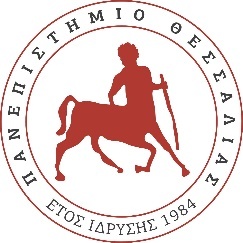                ΣΧΟΛΗ ΕΠΙΣΤΗΜΩΝ ΥΓΕΙΑΣ                               ΚΟΣΜΗΤΕΙΑ                                  ΚΤΙΡΙΟ ΒΙΒΛΙΟΘΗΚΗΣ, 1ος ΟΡΟΦΟΣΤαχυδρομική Διεύθυνση:  ΠΑΝΕΠΙΣΤΗΜΙΟΥ 3, 41500 – ΒΙΟΠΟΛΙΣ, ΛΑΡΙΣΑΤηλέφωνο: 241068 5745-6-7 | Τηλεομοιοτυπία: 241068 5541 | Ηλεκτρονική Διεύθυνση: kosmitia_sey@uth.grΠΡΟΓΡΑΜΜΑ ΤΕΛΕΤΩΝ ΟΡΚΩΜΟΣΙΩΝΒ’  ΑΡΧΑΙΟ ΘΕΑΤΡΟ ΛΑΡΙΣΑΣΠΕΜΠΤΗ 28 ΙΟΥΛΙΟΥ 2022Σας ενημερώνουμε ότι η τελετή απονομής πτυχίων στους προπτυχιακούς φοιτητές του Τμήματος  Ιατρικής της Σχολής Επιστημών Υγείας του Πανεπιστημίου Θεσσαλίας, θα πραγματοποιηθεί την Πέμπτη 28 Ιουλίου στο «Β’ Αρχαίο Θέατρο» στην πόλη της Λάρισας.	 Ακολουθεί αναλυτικά το πρόγραμμαΕΝΑΡΞΗ ΤΕΛΕΤΗΣ: ΩΡΑ 20:00ΧΑΙΡΕΤΙΣΜΟΙΧαιρετισμός Πρύτανη, Καθηγητή Ζήση ΜαμούρηΧαιρετισμός Αντιπρυτάνεως, Αναπληρώτριας Καθηγήτριας Ιωάννας ΛαλιώτουΧαιρετισμός Κοσμήτορα Σχολής Επιστημών Υγείας, Καθηγητή Ιωάννη ΣτεφανίδηΧαιρετισμός Προέδρου, Καθηγητή Αθανασίου ΓιαννούκαΑνάγνωση του όρκου του Ιπποκράτη από τον πρωτεύσανταΑνάγνωση του θρησκευτικού όρκου και της πολιτικής διαβεβαίωσης από τους πρωτεύσαντες και επανάληψη αυτών από τους μεταπτυχιακούς φοιτητέςΑπονομή πτυχίωνΛΗΞΗ ΤΕΛΕΤΗΣΚΗΠΟΘΕΑΤΡΟ ΑΛΚΑΖΑΡ ΠΑΡΑΣΚΕΥΗ 29 ΙΟΥΛΙΟΥ 2022Σας ενημερώνουμε ότι η τελετή απονομής πτυχίων στους προπτυχιακούς, μεταπτυχιακούς φοιτητές καθώς και η καθομολόγηση διδακτόρων των Τμημάτων, Βιοχημείας&Βιοτεχνολογίας, Νοσηλευτικής, Κτηνιατρικής, Φυσικοθεραπείας και Ιατρικής της Σχολής Επιστημών Υγείας του Πανεπιστημίου Θεσσαλίας, θα πραγματοποιηθεί την Παρασκευή 29 Ιουλίου στο «Κηποθέατρο»Αλκαζάρ στην πόλη της Λάρισας.	Ακολουθεί αναλυτικά το πρόγραμμαΕΝΑΡΞΗ ΤΕΛΕΤΗΣ:ΩΡΑ 20:00ΧΑΙΡΕΤΙΣΜΟΙΧαιρετισμός Πρύτανη, Καθηγητή Ζήση ΜαμούρηΧαιρετισμός Αντιπρυτάνεως, Αναπληρώτριας Καθηγήτριας Ιωάννας ΛαλιώτουΧαιρετισμός Κοσμήτορα Σχολής Επιστημών Υγείας, Καθηγητή Ιωάννη ΣτεφανίδηΤΜΗΜΑ ΒΙΟΧΗΜΕΙΑΣ ΚΑΙ ΒΙΟΤΕΧΝΟΛΟΓΙΑΣΠροπτυχιακοί φοιτητές Χαιρετισμός  Προέδρου, Καθηγητή Δημητρίου ΚαρπούζαΑνάγνωση του θρησκευτικού όρκου και της πολιτικής διαβεβαίωσης από τους πρωτεύσαντες και επανάληψη αυτών από τους φοιτητέςΑπονομή πτυχίωνΜεταπτυχιακοί φοιτητέςΧαιρετισμός Διευθυντή Π.Μ.Σ. «Προηγμένες Πειραματικές & Υπολογιστικές Βιοεπιστήμες», Καθηγητή ΚωνσταντίνουΜατθιόπουλουΧαιρετισμός Διευθυντή Π.Μ.Σ. «Βιοεπιχειρείν», Καθηγητή Δημητρίου ΛεωνίδαΑνάγνωση του θρησκευτικού όρκου και της πολιτικής διαβεβαίωσης από τους πρωτεύσαντες και επανάληψη αυτών από τους φοιτητέςΑπονομή πτυχίωνΚαθομολόγηση διδακτόρωνΑπονομή πτυχίωνΑκολουθεί:ΤΜΗΜΑ ΝΟΣΗΛΕΥΤΙΚΗΣΠροπτυχιακοί φοιτητέςΧαιρετισμός  Προέδρου, Αναπληρώτριας Καθηγήτριας Ιωάννας ΠαπαθανασίουΑνάγνωση του θρησκευτικού όρκου και της πολιτικής διαβεβαίωσης από τους πρωτεύσαντες και επανάληψη αυτών από τους φοιτητέςΑπονομή πτυχίων    Ακολουθεί: ΤΜΗΜΑ ΚΤΗΝΙΑΤΡΙΚΗΣΠροπτυχιακοί φοιτητέςΧαιρετισμός  Προέδρου, Αναπληρωτή Καθηγητή Βασιλείου ΠαπατσίρουΑνάγνωση του θρησκευτικού όρκου και της πολιτικής διαβεβαίωσης από τους πρωτεύσαντες και επανάληψη αυτών από τους φοιτητέςΑπονομή πτυχίωνΚαθομολόγηση διδακτόρωνΑπονομή πτυχίωνΑκολουθεί:ΤΜΗΜΑ ΦΥΣΙΚΟΘΕΡΑΠΕΙΑΣΜεταπτυχιακοί φοιτητέςΧαιρετισμός  Διευθύντριας Π.Μ.Σ. «Προηγμένη Φυσικοθεραπεία», Καθηγήτριας Ελένης ΚαπρέληΑνάγνωση του θρησκευτικού όρκου και της πολιτικής διαβεβαίωσης από τους πρωτεύσαντες και επανάληψη αυτών από τους φοιτητέςΑπονομή πτυχίωνΑκολουθεί:ΤΜΗΜΑ ΙΑΤΡΙΚΗΣΜεταπτυχιακοί φοιτητέςΧαιρετισμός  Προέδρου, Καθηγητή Αθανασίου ΓιαννούκαΧαιρετισμός Διευθυντή Π.Μ.Σ. «Θρόμβωση και Αντιθρομβωτική Αγωγή», Καθηγητή Μιλτιάδη ΜατσάγγαΑνάγνωση του θρησκευτικού όρκου και της πολιτικής διαβεβαίωσης από τους πρωτεύσαντες και επανάληψη αυτών από τους φοιτητέςΑπονομή πτυχίωνΛΗΞΗ ΤΕΛΕΤΗΣ